АКТИВНО - ПАССИВНАЯ ШИРОКОПОЛОСНАЯ ИЗМЕРИТЕЛЬНАЯ Антенна П6-222МКНПР.464651.022 ПСЗаводской номер 150322485ПАСПОРТКНПР.464651.022 ПССОДЕРЖАНИЕстр.1	Общие указания	22	Основные сведения об изделии и технические данные	33	Комплектность	44	Устройство антенны	45	Гарантии изготовителя	76	Свидетельство об упаковывании	87	Свидетельство о приёмке	98	Заметки по эксплуатации и хранению	109	Техническое обслуживание	1110	Калибровка антенны	11ПРИЛОЖЕНИЕ А	13ПРИЛОЖЕНИЕ Б	15Общие указанияПеред эксплуатацией активно-пассивной широкополосной измерительной антенны П6-222М необходимо ознакомиться с настоящим паспортом.Настоящий паспорт (ПС) является документом, удостоверяющим гарантированные предприятием-изготовителем АО «СКАРД-Электроникс» основные параметры и технические характеристики антенны П6-222М.Паспорт должен постоянно находиться с антенной.Документ предназначен для ознакомления с устройством и принципом работы антенны и устанавливает правила её эксплуатации, соблюдение которых обеспечивает поддержание антенны в постоянной работоспособности.Авторские права на изделие принадлежат АО «СКАРД - Электроникс»:все конструктивные и схематические решения, примененные в изделиях, являются интеллектуальной собственностью АО «СКАРД - Электроникс».любое копирование, или применение использованных в изделии схемотехнических и конструктивных решений, а также использование изделия в качестве базовой технологии для разработки аналогичных изделий не допускается.Основные сведения об изделии и технические данныеНаименование: антенна измерительная П6-222М.Обозначение: КНПР.464651.022.Изготовитель: Акционерное Общество «СКАРД-Электроникс».Адрес предприятия - изготовителя: г. Курск, ул. Карла Маркса 70Б.Дата изготовления изделия: 17 февраля 2022 г.Заводской номер изделия: 150322485.Сертификат соответствия №  ВР 31.1.13501-2019 выданный АО «СКАРД-Электроникс» удостоверяет, что СМК, применительно к разработке, производству и ремонту вооружения и военной техники соответствует требованиям ГОСТ Р ИСО 9001-2015 и дополнительным требованиям ГОСТ РВ 0015-002-2012; выдан СДС «Военный Регистр», срок действия до 04.04.2022 г.Технические данные антенны представлены в таблице 1.Таблица 1 – Технические данныеП р и м е ч а н и я: 1.Коэффициент усиления антенны для заданной частоты в пассивном режиме определяется по графику (приложение А), либо по таблице (приложение Б), придаваемым к антенне, и может уточняться в процессе эксплуатации по результатам периодической калибровки.2. Коэффициент усиления антенны для заданной частоты в активном режиме определяется путём сложения коэффициентов усиления антенны по графику (приложение А), либо по таблице (приложение Б), придаваемым к антенне и может уточняться в процессе эксплуатации по результатам периодической  калибровки.Рабочие условия эксплуатации:температура воздуха, °С …………….....… от минус 40 до плюс 50;относительная влажность при температуре 25 °С, %, не более .. 80;атмосферное давление, мм рт. ст .……..………….…... от 630 до 800.Комплектность Таблица 2 - Комплектность*По согласованию с заказчиком.Устройство антенныАнтенна измерительная П6-222М (далее – антенна) представляет собой поисковую антенну диапазона 1,0-18,0 ГГц и имеет два режима работы:пассивный – с выключенным малошумящем усилителем (используется в сложной электромагнитной обстановке);активный – с включенным малошумящем усилителем (используется для повышения чувствительности системы).При комплектации лазерным указателем имеется возможность контроля направления антенны по лазерному маркеру. Антенна состоит из следующих основных частей:пассивная логарифмическая антенна;корпус для размещения элементов питания, управления, индикации и МШУ;лазерный указатель (опция);ручка пистолетного типа;элементы питания (опция);измерительный СВЧ кабель (опция).Антенна совместно с измерительными приемными устройствами применяется для измерения плотности потока энергии электромагнитного поля, параметров других антенных устройств, параметров электромагнитной совместимости радиоэлектронных средств. Антенна может использоваться для работы в лабораторных, заводских и полевых условиях в качестве рабочих средств измерений. Может использоваться для измерения параметров поля в задачах служб РЧЦ и ГСН, а также для аттестации систем связи РРС.Общий вид антенны приведен на рис. 1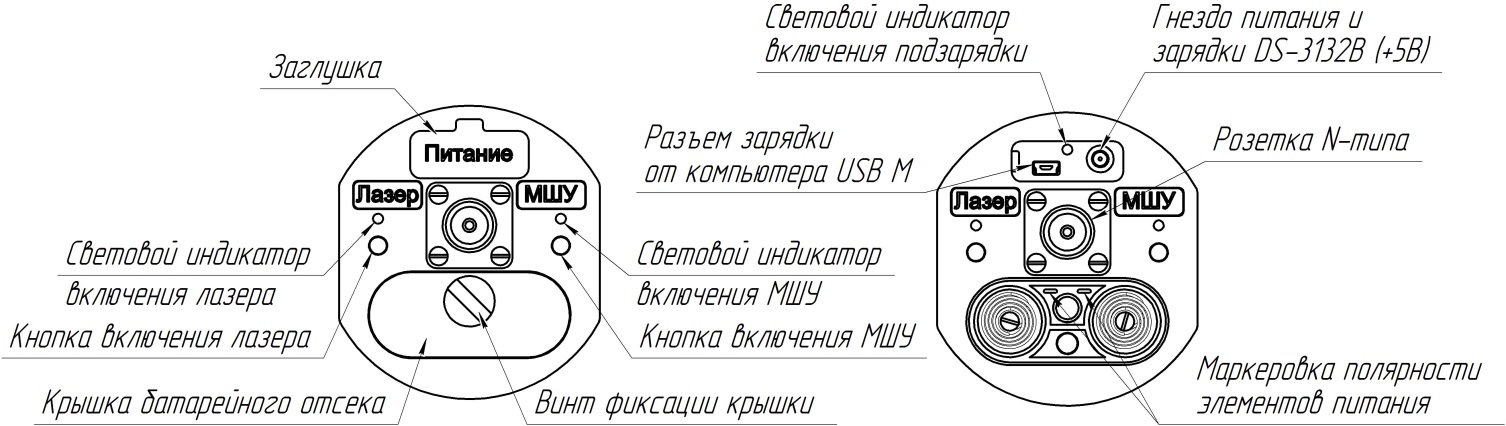 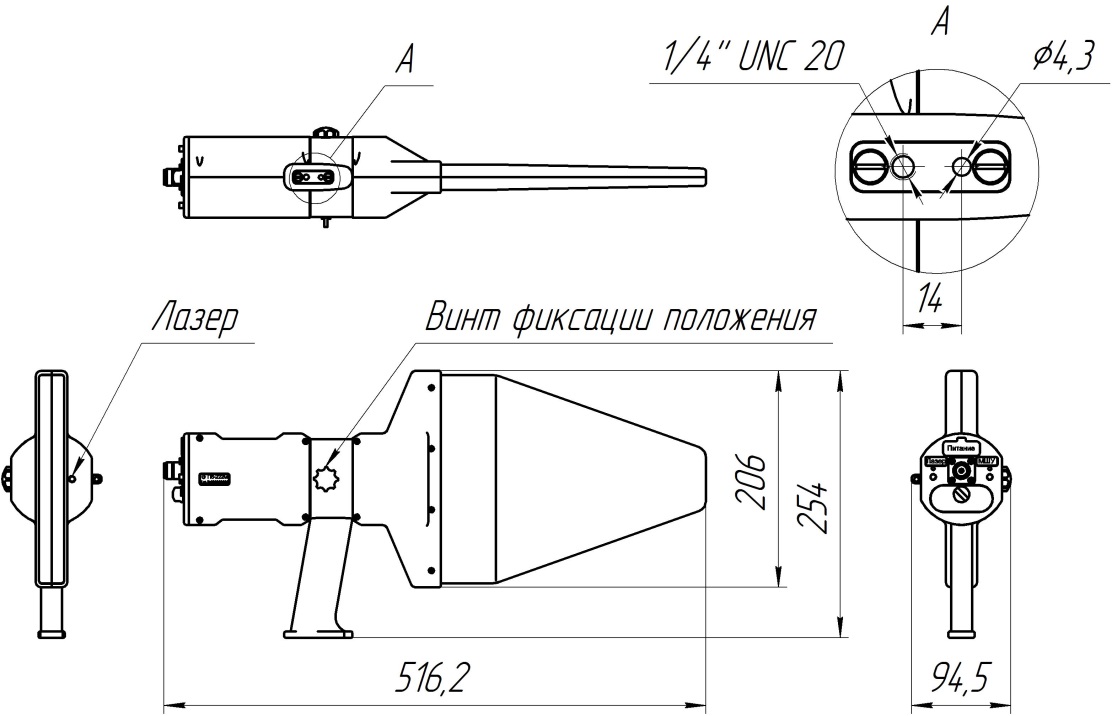 Рисунок 1 – Общий вид антенны П6-222М.Пассивная логарифмическая антенна размещена в  защитном радиопрозрачном корпусе и выполнена в виде продольной решетки вибраторов, питаемых двухпроводной симметричной линией с проводниками квадратного сечения, выполняющих одновременно роль несущей конструкции. Длина вибраторов и расстояние между ними изменяются по закону геометрической прогрессии со знаменателем т = 0,88. Возбуждение двухпроводной линии осуществляется коаксиальным кабелем типа РК-50-2-22, проложенным вдоль одного из проводников двухпроводной линии.На задней панели корпуса размещён СВЧ - соединитель типа N (розетка).Конструкция антенны предусматривает возможность её использования в носимом варианте, а также крепления на диэлектрическую треногу КНПР.301554.001 или универсальный фотоштатив, для чего на нижней панели имеются отверстия ¼” UNC 20 и Ø4,3 мм. Общий вид антенны, размещённой на штативе, приведен на рис.2.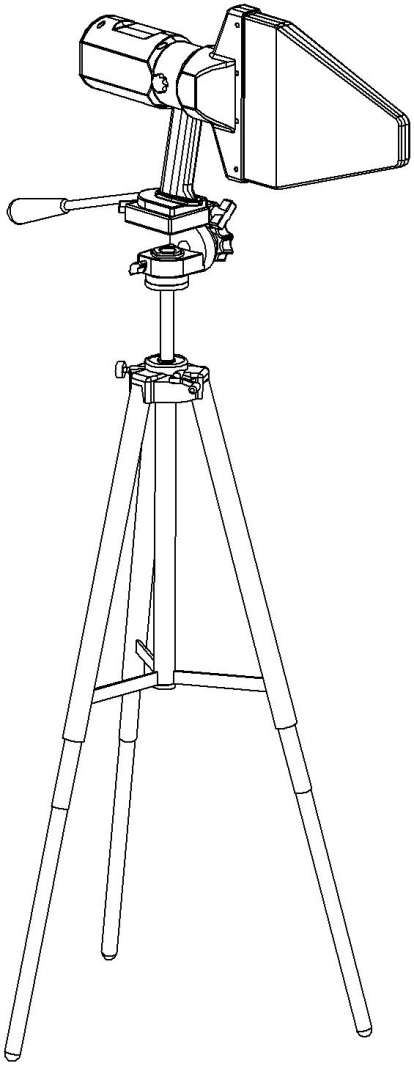 Рисунок 2 – Крепление антенны на штативе.Гарантии изготовителяИзготовитель гарантирует соответствие антенны измерительной П6-222М КНПР.464651.022 заявленным параметрам при соблюдении условий транспортирования, хранения, монтажа и эксплуатации.Гарантийный срок эксплуатации – 12 месяцев с даты ввода антенны в эксплуатацию.Гарантийное и послегарантийное техническое обслуживание и ремонт антенны П6-222М производит АО «СКАРД-Электроникс» по адресу:Россия, . Курск, ул. Карла Маркса, 70 Б,Тел/факс: +7 (4712) 390-632, 390-786, e-mail: info@skard.ru Свидетельство об упаковыванииСвидетельство о приёмкеИзготовлена и принята в соответствии с обязательными требованиями государственных стандартов, действующей технической документацией и признана годной для эксплуатации.Заметки по эксплуатации и хранению8.1 Эксплуатационные ограничения и меры безопасности8.1.1 Перед началом эксплуатации антенны необходимо изучить настоящий Паспорт.8.1.2 При работе с антенной  персонал должен владеть основами работы с антенно-фидерной техникой. В процессе работы с антенной запрещается её использование для  решения нефункциональных задач.8.1.3 Персонал обязан строго выполнять правила техники электробезопасности. 8.1.4 При проведении измерений или использовании антенны в качестве передающей соблюдайте правила техники безопасности при работе с СВЧ-излучениями. СВЧ-излучения могут представлять опасность для жизни и здоровья человека.8.1.5 При выполнении работ по монтажу антенны и в процессе использования ЗАПРЕЩАЕТСЯ оказывать механические воздействия, приводящие к изменению габаритных размеров, а также целостности и исправности антенны.8.1.6 КАТЕГОРИЧЕСКИ ЗАПРЕЩАЕТСЯ использование измерительных кабелей, оборудованных соединителями, имеющими несовместимый стандарт резьбового и канального соединения с антенной.8.2 Подготовка к работе и порядок работыПроизведите монтаж антенны в следующей последовательности:при необходимости, установите антенну на опору (штатив) и зафиксируйте её (опора и штатив в комплект антенны не входит);присоедините измерительный кабель к ВЧ разъёму антенны;присоедините свободный разъем измерительного кабеля к входному разъему вашего приёмника (в случае несоответствия сечений разъемов кабеля и измерительного прибора используйте прецизионный СВЧ переход из состава вашего приёмника).Изделие готово к работе.П р и м е ч а н и е - Значения коэффициента усиления антенны, взятые из таблицы Б.1 (приложение Б), действительны при проведении измерений в дальней зоне антенны.8.3 Возможные неисправности и методы устраненияВозможные неисправности и методы устранения приведены в Таблице 3.Таблица 3 Возможные неисправности и методы устраненияТехническое обслуживание9.1 В зависимости от этапов эксплуатации проводят следующие виды технического обслуживания:контрольный осмотр;техническое обслуживание №1.9.2 Контрольный осмотр (КО) проводят перед и после использования антенны по назначению и после транспортирования. 9.3 При контрольном осмотре проведите  визуальную проверку:состояния разъёма антенны;отсутствия механических повреждений  изделий комплекта антенны.Техническое обслуживание №1 (ТО-1) проводится один раз в год перед проведением калибровки  антенны, а так же при постановке антенны на хранение и снятии с хранения.9.5 При ТО-1 выполните следующие  работы:95.1 Работы по пункту 9.3 (КО). Произведите очистку поверхностей изделий ветошью.9.5.2 Произведите очистку СВЧ соединителя спиртом этиловым ректификованным ГОСТ 18300-87.Калибровка антенны Заказчику поставляются антенны, прошедшие первичную калибровку*. Первичную калибровку антенны проводят до ввода в эксплуатацию, а также после ремонта. Периодическую калибровку при эксплуатации в полевых условиях– не реже одного раза в год. Периодическую калибровку при эксплуатации в лабораторных условиях - не реже одного раза в 2 года.*По согласованию с Заказчиком.ПРИЛОЖЕНИЕ АГрафик зависимости коэффициента усиления антенны П6-222М от частоты (пассивный режим).График зависимости коэффициента усиления антенны П6-222М от частоты (активный режим).ПРИЛОЖЕНИЕ БЗначения коэффициента усиления антенны П6-222М зав. № 150322485для заданной частотыТаблица Б.1Наименование параметраЗначение по ТУ Диапазон частот, ГГцот 1,0 до 18,0Коэффициент усиления антенны в диапазоне частот, дБ:в пассивном режиме (МШУ выключен), не менее:в активном режиме (Ант. + МШУ включен), не менее:3,531,0Пределы допускаемой погрешности измерения коэффициента усиления антенны, дБ, не более:± 2Поляризация Линейная КСВН входа, не более:2,5Тип разъёма СВЧ входаN (розетка) Время непрерывной работы с МШУ, не более, часов1,0Тип разъёмов внешнего питания (заряда АКБ)микро-USB, DS-313BТип аккумуляторов (2шт.)18650Масса антенны, кг, не более1,2Габаритные размеры (длина × ширина × высота), мм513,0х242,0х91,0Обозначение изделияНаименование изделияКоли-чествоЗав. номерКНПР.464651.022Антенна измерительнаяП6-222М в составе:1. Антенна;2. МШУ ММ0118.SFSF;3. Лазер*;4. Аккумулятор 18650*;5. Кабель измерительный *.1 шт.1 шт.1 шт.2 шт.1 шт.150322485Эксплуатационная документацияЭксплуатационная документацияЭксплуатационная документацияЭксплуатационная документацияКНПР.464651.022 ПСПаспорт1 шт.УпаковкаУпаковкаУпаковкаУпаковкаКороб транспортировочный*1 шт.Антенна  П6-222МКНПР.464651.022150322485наименование  изделияобозначениезаводской  номерУпакована АО «СКАРД – Электроникс»АО «СКАРД – Электроникс»наименование  или  код  изготовителянаименование  или  код  изготовителясогласно  требованиям,  предусмотренным  в действующей  технической  документации.согласно  требованиям,  предусмотренным  в действующей  технической  документации.согласно  требованиям,  предусмотренным  в действующей  технической  документации.согласно  требованиям,  предусмотренным  в действующей  технической  документации.согласно  требованиям,  предусмотренным  в действующей  технической  документации.инженерКнязев С.Н.должностьличная подписьрасшифровка подписичисло, месяц, годАнтенна П6-222МКНПР.464651.022150322485наименование  изделияобозначениезаводской  номерЗаместитель генерального директора по качеству - начальник ОТКиКЗаместитель генерального директора по качеству - начальник ОТКиКЗаместитель генерального директора по качеству - начальник ОТКиКЗаместитель генерального директора по качеству - начальник ОТКиКЗаместитель генерального директора по качеству - начальник ОТКиКИвлева Е.В.Штамп ОТКличная подписьрасшифровка подписи число, месяц,  годлиния отреза при поставке на экспортлиния отреза при поставке на экспортлиния отреза при поставке на экспортлиния отреза при поставке на экспортлиния отреза при поставке на экспортГенеральный директорГенеральный директорГенеральный директорГенеральный директорГенеральный директорЗюмченко А.С.МПличная подписьрасшифровка подписичисло, месяц,  год Заказчик (при наличии)Заказчик (при наличии)обозначение  документа, по  которому  производится  поставкаобозначение  документа, по  которому  производится  поставкаМПличная подписьрасшифровка подписичисло, месяц,  годНеисправностьВероятная причинаМетод устраненияПри соединении антенны с прибором с помощью измерительного кабеля нет отклика сигнала ВЧ на анализаторе.Недостаточный уровень ВЧ сигнала на входе измерительной антенны.Проверить установки параметров на анализаторе спектра или проверить антенну по тестовому сигналу или сигналу с известным достаточным уровнем.При соединении антенны с прибором с помощью измерительного кабеля нет отклика сигнала ВЧ на анализаторе.Поврежден СВЧ кабель из комплекта измерительного  прибораЗаменить кабель.Напряжение питания ниже нормы.Проверить состояние элементов питания. Для этого необходимо снять крышку батарейного отсека на корпусе антенны, извлечь элементы питания, заменить на новые.Частота, ГГцКоэффициент усиления в пассивном режиме, дБКоэффициент усиления в активном режиме, дБ1,05,735,41,57,038,02,06,437,42,56,136,93,06,337,23,56,537,24,07,237,84,57,638,25,07,538,15,57,738,16,07,737,96,57,737,87,07,437,37,56,836,78,07,036,88,57,136,79,07,236,99,56,936,510,06,435,810,56,936,411,06,736,011,56,535,712,06,635,812,55,934,813,05,834,513,56,435,114,06,434,914,56,334,515,07,135,015,56,834,416,05,733,116,56,433,917,06,633,717,56,133,718,05,432,7